To be returned by May 3, 2021
to Claire Soucy
by email 
soucyc@grics.caThank you for your collaboration!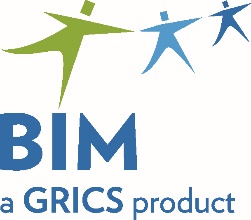 	Registration Form	Evaluation Specifications Validation Session	Phase 1: Competencies 1 to 10ProgramDatesLocationPastry Making  DVS 5797Pâtisserie  DEP 5297May 19, 20219:00 a.m. to 4:00 p.m.Virtual MeetingYou will receive a link allowing you to access the meeting a few days before it takes place.School Board:Centre:Participants and Emails:Person Responsible:Email:Telephone: